§683-A.  Creation of Maine Land Use Planning CommissionThe Maine Land Use Planning Commission, as established by Title 5, section 12004‑D, subsection 1‑A to carry out the purposes stated in section 681, is created within the Department of Agriculture, Conservation and Forestry and in this chapter called "the commission."  The commission is charged with implementing this chapter.  The commission consists of 9 members, appointed in accordance with subsections 1 and 2.  All appointments under this section are subject to review by the joint standing committee of the Legislature having jurisdiction over conservation matters and to confirmation by the Senate.  [PL 2013, c. 256, §3 (AMD).]1.  Appointment by the Governor.  Except as provided in subsection 2, the Governor shall appoint one member to the commission.  In selecting an appointee, the Governor shall actively seek and give consideration to persons residing in or near the unorganized and deorganized areas of the State and to persons residing on unorganized coastal islands.  An appointee under this subsection must be familiar with the needs and issues affecting the commission's jurisdiction and must:A.  Reside in the commission's jurisdiction;  [PL 2011, c. 682, §7 (NEW).]B.  Work in the commission's jurisdiction;  [PL 2011, c. 682, §7 (NEW).]C.  Be a former resident or be retired after having worked for a minimum of 5 years within the commission's jurisdiction; or  [PL 2011, c. 682, §7 (NEW).]D.  Have expertise in commerce and industry, fisheries and wildlife, forestry or conservation issues as they relate to the commission's jurisdiction.  [PL 2011, c. 682, §7 (NEW).][PL 2013, c. 256, §3 (AMD).]2.  Appointment of members representing a county.  One member must be appointed by each of the 8 counties with the most acreage in the unorganized or deorganized areas subject to the jurisdiction of the commission.  The board of county commissioners for each of the counties shall appoint by majority vote a resident of that county to serve as a member of the commission.  A county commissioner who is a candidate for appointment to serve on the commission may not vote on that appointment.  In making the appointment, the board of county commissioners shall actively seek and give consideration to persons residing in or near the unorganized or deorganized areas within the county.  The board of county commissioners shall advertise the position in the same manner as the county advertises personnel positions.  The board of county commissioners shall accept written or electronic applications from candidates, conduct interviews with candidates as determined by the board and select from among those candidates an appointee.An appointee under this subsection must have expertise in commerce and industry, fisheries and wildlife, forestry or conservation issues as they relate to the commission's jurisdiction and must:A.  Reside in the commission's jurisdiction;  [PL 2011, c. 682, §7 (NEW).]B.  Work in the commission's jurisdiction; or  [PL 2011, c. 682, §7 (NEW).]C.  Be a former resident or be retired after having worked for a minimum of 5 years within the commission's jurisdiction.  [PL 2011, c. 682, §7 (NEW).]If a board of county commissioners fails to appoint a member to the commission under this subsection within 90 business days of a vacancy on the commission to be filled by that county, the Governor shall appoint a resident of that county meeting the criteria in subsection 1 to fill the vacancy.For any county appointee, the board of county commissioners shall provide to the President of the Senate and the Speaker of the House of Representatives the name and address of the appointee, together with information concerning that person's background and qualifications, in the same manner required of the Governor for nominations made pursuant to Title 3, section 154.  A board of county commissioners has the same authority as the Governor, pursuant to Title 3, section 154, to withdraw the name of an appointee at any time before the Senate votes.  The provisions of Title 3, sections 155 to 158 apply to the process of legislative review and confirmation of all county appointees to the commission.[PL 2013, c. 256, §3 (AMD).]3.  Eligibility.  A state employee may not be appointed to or serve as a member of the commission. A county employee, municipal official or municipal employee is not considered to hold an incompatible office for purposes of simultaneous service on the commission. If a county or municipality is a participant in an adjudicatory proceeding before the commission, an official or employee from that county or municipality may not participate in that proceeding as a member of the commission.  An incumbent county commissioner appointed after July 1, 2013 to serve on the commission may not serve simultaneously as a county commissioner and a member of the commission.[PL 2013, c. 424, Pt. E, §1 (AMD); PL 2013, c. 424, Pt. E, §3 (AFF).]4.  Terms.  All members are appointed to 4-year terms.  Any member who has not been reappointed by the Governor or a board of county commissioners prior to the expiration of that member's term may not continue to serve on the commission, unless the Governor notifies the Legislature in writing prior to the expiration of that member's term that extension of that member's term is required to ensure fair consideration of specific major applications pending before the commission.  That member's term ends upon final commission decisions on the specific applications identified in the Governor's communication.  Any member reappointed by the Governor or a board of county commissioners prior to the expiration of that member's term continues to serve on the commission until the appointment is acted upon by the Legislature.  Once a member of the commission has been appointed by the Governor or a board of county commissioners, a vacancy of that seat must be filled by the same appointing authority as provided in this section. A vacancy during an unexpired term is filled only for the unexpired portion of the term.[PL 2013, c. 256, §3 (AMD).]5.  Rules.  Unless otherwise provided in this chapter, rules adopted by the commission under this chapter are routine technical rules as defined in Title 5, chapter 375, subchapter 2‑A.[PL 2011, c. 682, §7 (NEW).]SECTION HISTORYPL 2011, c. 657, Pt. W, §5 (REV). PL 2011, c. 682, §7 (NEW). PL 2013, c. 256, §3 (AMD). PL 2013, c. 424, Pt. E, §1 (AMD). PL 2013, c. 424, Pt. E, §3 (AFF). The State of Maine claims a copyright in its codified statutes. If you intend to republish this material, we require that you include the following disclaimer in your publication:All copyrights and other rights to statutory text are reserved by the State of Maine. The text included in this publication reflects changes made through the First Regular and First Special Session of the 131st Maine Legislature and is current through November 1, 2023
                    . The text is subject to change without notice. It is a version that has not been officially certified by the Secretary of State. Refer to the Maine Revised Statutes Annotated and supplements for certified text.
                The Office of the Revisor of Statutes also requests that you send us one copy of any statutory publication you may produce. Our goal is not to restrict publishing activity, but to keep track of who is publishing what, to identify any needless duplication and to preserve the State's copyright rights.PLEASE NOTE: The Revisor's Office cannot perform research for or provide legal advice or interpretation of Maine law to the public. If you need legal assistance, please contact a qualified attorney.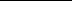 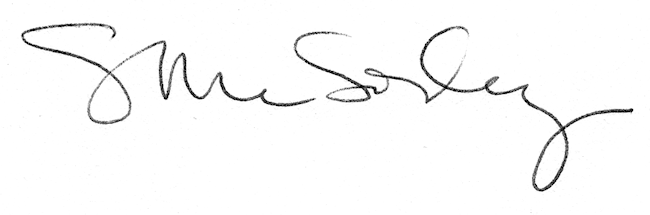 